Type lidmaatschap A-lidmaatschap B-lidmaatschapUw gegevensNaam  en voornaam: Bedrijf of instituut (indien van toepassing):Straat en nr:Postcode en gemeente:Land: BTW-nr: Telefoon of GSM:E-mailadres: Type bedrijf Banksector
 Constructeur
 Consultant
 Energiesector
 Kunstmestindustrie
 Landbouwer
 Mengvoederfabricant
 Mestverwerker
 Mestvoerder
 Overheid Transporteur
 Wetenschappelijke instelling /             Onderzoek
 Andere: ………………………………………………...

 (meerdere antwoorden mogelijk)Gelieve het ingevulde en ondertekende formulier terug te mailen naar info@vcm-mestverwerking.be. Daarna krijgt u een e-mail toegestuurd met verder informatie.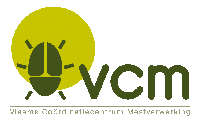 